PAUTA DA 29ª (VIGÉSIMA NONA) SESSÃO ORDINÁRIA DA VIGÉSIMA QUINTA SESSÃO LEGISLATIVA DA SÉTIMA LEGISLATURA DA CÂMARA DE VEREADORES DO MUNICÍPIO DE CHUPINGUAIA-RO.     13 DE NOVEMBRO  DE 2021                         EXPEDIENTE RECEBIDO:   I-Leitura, discussão e votação da Ata da 27ª Sessão          Ordinária realizada dia 16 de Novembro  de 2021.   II-Leitura, discussão e votação da Ata da 28ª Sessão          Ordinária realizada dia 06 de Outubro  de 2021.   III- Projetos de Lei nº:   IV-  Indicações nº:313,314,315,316,317/2021                                                 PALAVRA LIVRE DOS ORADORES INSCRITOS (7 min). 2ª PARTE                                       ORDEM DO DIA: Discussão e Votação do Projeto de Lei nº:  EXPLICACÕES PESSOAIS DOS VEREADORES INSCRITOS (5min)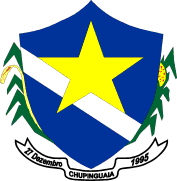                       ESTADO DE RONDÔNIA                      PODER LEGISLATIVO         CÂMARA MUNICIPAL DE CHUPINGUAIA         29ª    SESSÃOORDINÁRIAESTADO DE RONDÔNIAPODER LEGISLATIVOCÂMARA DE VEREADORES DO MUNICÍPIO DE CHUPINGUAIA                     PAUTA DA IMPRENSA      13/12/2021PROJETO DE             LEI;                  ASSUNTO    AUTORIA Projeto de Lei         Nº 2.690Abre no orçamento vigente um crédito adicional suplementar no valor deR$ 79.233,01.     Poder Executivo      INDICAÇÕES                      ASSUNTOAUTORIA         313/2021  Indica-se ao Executivo que veja a possibilidade de instalar braços de luminárias nos pontos que faltam no Distrito de Boa EsperançaVer : Eder           314/2021Indica-se ao Executivo que providencie um documento de cedência para que seja realizada a reforma  do posto de atendimento do IDARON do Distrito de Boa Esperança.Ver: Eder          315/2021Indica-se ao Poder Executivo  por intermédio da Secretaria  Municipal de Obras que seja realizado o trabalho de limpeza lateral e saídas de águas das kapas 32,34,36,38,40 e 43 no Distrito de Novo PlanoVer : Fernando          316/2021Indica-se ao Executivo a possibilidade de providênciar abertura de travessia de canteiro central na Avenida Primavera nº 2443 do Municipio de Chupinguaia.Ver : Roanldo         317/2021Indica-se ao Executivo a possibilidade de instalar 01 tubo ármico de 12X2 metros de altura  na travessia que vai para a Comunidade dos Baianos e Distrito do Corgão na linha 95 do Municipio de Chupinguaia.Ver: Ronaldo       318/2021Solocito ao Executivo junto a SEMECTUR ( Secretaria de Espote ,Cultura e Lazer), que vela a possibilidade  de que todo evento patrocinado pela Semectur,tenha transporte coletivo saindo dos Distritos, sede e também das ldeias.Ver Idenei        319/2021 Solicito para que dentro das possibilidades seja feito um convênio de transporte de alunos para a Escola Familia Agrícola Manoel Ribeiro em Cerejeiras.Ver Idenei        320/2021Solicito ao Executivo dentro das possibilidades que seja realizado uma limpeza  no Cemitério Municipal.Ver :Toninho